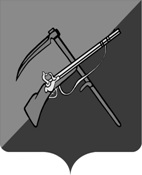 АДМИНИСТРАЦИЯТИМСКОГО РАЙОНА КУРСКОЙ ОБЛАСТИПОСТАНОВЛЕНИЕот 15.02.2021 года   № 85 307060, п. Тим, ул. Кирова, 51О   мерах   по    реализации  Указа  ПрезидентаРоссийской      Федерации     от     10     декабря 2020  года   № 778    «О  мерах   по  реализации отдельных  положений    Федерального  закона «О  цифровых финансовых активах,  цифровой валюте и  о  внесении  изменений  в отдельные законодательные акты Российской Федерации»В соответствии Федеральным законом от 25 декабря 2008 года № 273-ФЗ «О противодействии коррупции», в связи с принятием Федерального закона  от 31 июля 2020 года № 259-ФЗ ««О цифровых финансовых активах, цифровой валюте и о внесении изменений в отдельные законодательные акты Российской Федерации» и на основании Указа Президента Российской Федерации от 10 декабря 2020 года № 778 «О мерах по реализации отдельных положений Федерального закона  «О цифровых финансовых активах, цифровой валюте и о внесении изменений в отдельные законодательные акты Российской Федерации», постановлением Губернатора Курской области от 30.12.2020        № 433-пг «О мерах по реализации Указа Президента Российской Федерации от 10 декабря 2020 года № 778 «О мерах по реализации отдельных положений Федерального закона  «О цифровых финансовых активах, цифровой валюте и о внесении изменений в отдельные законодательные акты Российской Федерации», Администрация Тимского района Курской области ПОСТАНОВЛЯЕТ:	1. Установить, что с 1 января по 30 июня 2021 года включительно граждане, претендующие на замещение должностей муниципальной службы, а также муниципальные служащие Администрации Тимского района Курской области, замещающие должности муниципальной службы Администрации Тимского района Курской области, не предусмотренные перечнем должностей, утвержденным Решением Представительного Собрания Тимского района Курской области от 30.11.2015 года № 53 «Об  утверждении Положения о предоставлении гражданами, претендующими на замещение должностей муниципальной службы в Администрации Тимского района Курской области, муниципальными служащими Администрации Тимского района Курской области сведений о доходах, об имуществе и обязательствах имущественного характера, Порядка представления лицами, замещающими должности муниципальной службы в Администрации Тимского района Курской области сведений о своих расходах, а также о расходах своих супруги (супруга) и несовершеннолетних детей, Перечня должностей муниципальной службы в Администрации  Тимского  района Курской области, при замещение которых муниципальные служащие Администрации Тимского района Курской области обязаны представлять сведения о доходах, расходах, об имуществе и обязательствах имущественного характера, а также сведения о доходах, расходах, об имуществе и обязательствах имущественного характера своих супруги (супруга) и несовершеннолетних детей» (с последующими изменениями и дополнениями), и претендующие на замещение должностей муниципальной службы Администрации Тимского района Курской области, предусмотренных этим перечнем, вместе со сведениями, представляемыми по форме справки, утвержденной Указом Президента Российской Федерации от 23 июня 2014 года № 460 «Об утверждении формы справки о доходах, расходах, об имуществе и обязательствах имущественного характера и внесении изменений в некоторые акты Президента Российской Федерации», представляют уведомление о принадлежащих им, их супругам и несовершеннолетним детям цифровых финансовых активах, цифровых правах, включающих одновременно цифровые финансовые активы и иные цифровые права, утилитарных цифровых правах и цифровой валюте (при их наличии) по форме согласно приложению № 1 к Указу Президента Российской Федерации от 10 декабря 2020 года № 778 «О мерах по реализации отдельных положений Федерального закона «О цифровых финансовых активах, цифровой валюте и о внесении изменений в отдельные законодательные акты Российской Федерации».2. Уведомление, предусмотренное пунктом 1 настоящего
постановления, представляется по состоянию на первое число месяца,
предшествующего месяцу подачи документов для замещения
соответствующей должности.	3.	 Рекомендовать муниципальным образованиям Тимского района Курской области руководствоваться  постановлением Губернатора Курской области  от 30.12.2020 года № 433-пг «О мерах по реализации Указа Президента Российской Федерации от 10.12.2020 года №778 «О мерах по реализации отдельных положений Федерального закона «О цифровых финансовых активах, цифровой валюте и о внесении изменений в отдельные законодательные акты Российской Федерации» при реализации полномочий, касающихся определения порядка представления сведений о доходах, об имуществе и обязательствах имущественного характера.■-4. Постановление вступает в силу со дня его подписания и распространяется на правоотношения, возникшие с 01 января 2021 года.И.о. Главы Тимского района Курской области                                                                                      Н.В. Каськов					                      